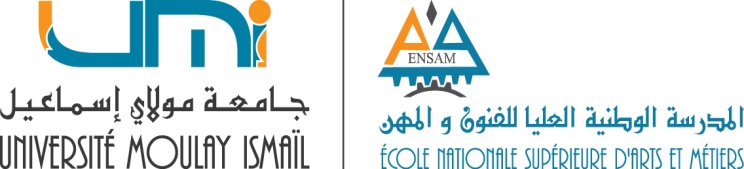 تقييم المترشح من طرف رئيسه المباشر اسم المترشح: ...............................................................................................................................................................................................مقــر الـعمـــــل: .........................................................................................................................................................................................   منصب المسؤولية موضوع الترشيح: ...............................................................................................................................................بيان وجه الاستحقاق الخاص بالترشيح................................................................................................................................................................................................................................................ ................................................................................................................................................................................................................................................................................................................................................................................................................................................................................................................................................................................................................................................................................................................................... (*) أ = ممتاز / ب = جيد جدا / ج = جيد / د = متوسطعناصر التقييمالتقييم (*)التقييم (*)التقييم (*)التقييم (*)عناصر التقييمأبجد1 – القيام بالواجبات والمستلزمات المهنية المنوطة بالموظف وتقدير خدماته المقدمة للمرتفقين2-  المردودية والنتائج المهنية مقارنة مع الأهداف المحددة  3 – المهارة والقدرة على التنظيم والاعتناء بوسائل العمل4 – الانضباط واحترام أوقات العمل5 – السلوك  المهني وحسن العلاقة مع الرؤساء والموظفين والمرتفقين6 –الجهود المبذولة من أجل البحث والابتكار في العمل والسعي إلى تطوير المعارف المهنية تقييم عامتأشيرة الرئيس المباشررأي المدير يزكي النقطة الممنوحة أعلاه : .................................... يعدلها 